National Clozapine Registry VistA Mental Health PackageDeployment, Installation, Back-out,
and Rollback GuideYS*5.01*227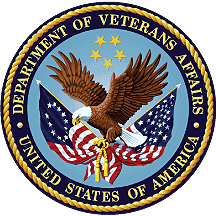 April 2024Department of Veterans AffairsOffice of Information and Technology Revision HistoryArtifact RationaleThis document describes the Deployment, Installation, Back-out, and Rollback Plan for new products going into the VA enterprise. The plan includes information about system support, issue tracking, escalation processes, and roles and responsibilities involved in all those activities. Its purpose is to provide clients, stakeholders, and support personnel with a smooth transition to the new product or software and should be structured appropriately to reflect particulars of these procedures at a single or at multiple locations.Per the Veteran-focused Integrated Process (VIP) Guide, the Deployment, Installation, Back-out, and Rollback Plan is required to be completed prior to Critical Decision Point #2, with the expectation it will be updated throughout the lifecycle of the project for each build, as needed.Table of Contents1	Introduction	11.1	Purpose	11.2	Dependencies	11.3	Constraints	12	Roles and Responsibilities	23	Deployment	33.1	Timeline	33.2	Site Readiness Assessment	33.2.1	Deployment Topology (Targeted Architecture)	33.2.2	Site Information (Locations, Deployment Recipients)	33.2.3	Site Preparation	33.3	Resources	43.3.1	Facility Specifics	43.3.2	Hardware	43.3.3	Software	43.4	Communications	44	Installation	54.1	Pre-installation and System Requirements	54.2	Platform Installation and Preparation	54.3	Deployment Download and Extract Files	54.4	Database Creation	54.5	Installation Scripts	54.6	Cron Scripts	54.7	Access Requirements and Skills for Installation	54.8	Installation Procedure	54.9	Installation Verification Procedure	64.10	System Configuration	74.11	Publishing the NCR Application to Production	74.12	Database Tuning	75	Back-out Procedure	85.1	Back-out Strategy	85.2	Back-out Considerations	85.2.1	Load Testing	85.2.2	User Acceptance Testing	85.3	Back-out Criteria	85.4	Back-out Risks	85.5	Authority for Back-out	85.6	Back-out Procedure	85.7	Back-out Verification Procedure	96	Rollback Procedure	106.1	Rollback Considerations	106.2	Rollback Criteria	106.3	Rollback Risks	106.4	Authority for Rollback	106.5	Rollback Procedure	106.6	Rollback Verification Procedure	10Appendix A: Acronyms	11List of TablesTable 1: Roles and Responsibilities	2Table 2: Timeline Overview	3Table 3 NCR Resources	4Table 4 Release Deployment POC Information	7Table 5: Acronyms List	11IntroductionThis document describes how to deploy and install the National Clozapine Registry (NCR) VistA patch YS*5.01*277, as well as how to back-out the product and rollback to a previous version or data set.PurposeThe purpose of this plan is to provide a document that describes how, when, where, and to whom the NCR YS*5.01*227 patch will be deployed and installed, as well as how it is to be backed out and rolled back, if necessary. The plan also identifies resources, communications plan, and rollout schedule. Specific instructions for installation, back-out, and rollback are included in this document.DependenciesThis DIBRG assumes the YS*5.01*227 patch is being deployed in a fully patched VistA system.ConstraintsN/ARoles and ResponsibilitiesTable 1: Roles and ResponsibilitiesDeploymentPatch YS*5.01*227 will be released as a Packman message to all sites. The deployment is planned as a simultaneous (National Release) rollout. Once approval has been given to nationally release, YS*5.01*227 will be available for installation and deployment at all sites.Scheduling of test installs, testing and production deployment will be at the site’s discretion. A 30-day compliance period is anticipated.TimelineRefer to Table 2 for specifics.Table 2: Timeline OverviewSite Readiness AssessmentN/ADeployment Topology (Targeted Architecture)N/ASite Information (Locations, Deployment Recipients)The initial deployment will be to Initial Operating Capability (IOC) sites for verification of functionality. Once testing is complete and approval is given for national release, YS*5.01*227 will be deployed to all VistA systems.The IOC test sites are:Hines VAMC, Hines, ILWest Haven VAMC, West Haven, CTSite PreparationYS*5.01*227 requires a fully patched VistA system.ResourcesTable 3 NCR ResourcesFacility SpecificsN/AHardwareN/ASoftwareN/ACommunicationsThe Configuration Management team will use email and conference calls for communication during the deployment. Email will be utilized to notify stakeholders of the successful product release.InstallationPre-installation and System RequirementsThis patch may be installed with users on the system although it is recommended that it be installed during non-peak hours to minimize potential disruption to users. This patch should take less than 5 minutes to install. The software for this patch is being released in a PackMan message.Platform Installation and PreparationN/ADeployment Download and Extract FilesPatch YS*5.01*227 will be released as a Packman message to all sites. Database CreationN/AInstallation ScriptsN/ACron ScriptsN/AAccess Requirements and Skills for InstallationThis patch requires installers to have access to the KIDS options to load and install builds.Installation ProcedureInstallation Instructions:Choose the PackMan message containing this build. Then select the INSTALL/CHECK MESSAGE PackMan option to load the build. From the Kernel Installation and Distribution System Menu, select the Installation Menu.From this menu: Select the Verify Checksums in Transport Global option to confirm the integrity of the routines that are in the transport global. When prompted for the INSTALL NAME enter the patch or build name. (ex. YS*5.01*227) NOTE: Using <spacebar><enter> will not bring up a Multi-Package build even if it was loaded immediately before this step. It will only bring up the last patch in the build. Select the Backup a Transport Global option to create a backup message. You must use this option and specify what to backup, the entire Build or just Routines. The backup message can be used to restore the routines and components of the build to the pre-patch condition.  At the Installation option menu, select Backup a Transport Global At the Select INSTALL NAME prompt, enter your build YS*5.01*227 When prompted for the following, enter "B" for Build. Select one of the following: B	Build (including Routines) R	Routines Only Backup Type: B// BWhen prompted "Do you wish to secure your build?  NO//", press <enter> and take the default response of "NO". When prompted with, "Send mail to: Last name, First Name", press <enter> to take default recipient. Add any additional recipients. When prompted with "Select basket to send to: IN//", press <enter> and take the default IN mailbox or select a different mailbox. You may also elect to use the following options: Print Transport Global - This option will allow you to view the components of the KIDS build. Compare Transport Global to Current System - This option will allow you to view all changes that will be made when this patch is installed.  It compares all the components of this patch, such as routines, DDs, templates, etc. Select the Install Package(s) option and choose the patch to install.If prompted 'Want KIDS to Rebuild Menu Trees Upon Completion of Install? NO//', answer NO. When prompted 'Want KIDS to INHIBIT LOGONs during the install? NO//', answer NO. When prompted 'Want to DISABLE Scheduled Options, Menu Options, and Protocols? NO//', answer NO.Installation Verification ProcedureThe Application Coordinator (AC) is responsible for coordinating the activities for the national release of the product or patch, representing VistA Support as a member of the project team for the product or patch release. Verification and validation are performed to ensure that the processes executed meet the needs of the development effort and the execution of this process satisfies the certification requirements of the organization requesting the activity.Successful installation can be verified by reviewing the first 2 lines of the routines contained in the patch. The second line will contain patch number 227 in the [PATCH LIST] section.;;5.01;MENTAL HEALTH;**[Patch List]**;Dec 30, 1994;Build 17Table 4 lists the release deployment Point of Contact (POC) information for YS*5.01*227.Table 4 Release Deployment POC InformationSystem ConfigurationN/APublishing the NCR Application to ProductionN/ADatabase TuningN/ABack-out ProcedureThe back-out procedure returns the NCR software to the last known good operational state of the software and appropriate platform settings.Back-out StrategyBack-out will be done only with the concurrence and participation of development team and appropriate VA site/region personnel. The decision to back-out or rollback software will be a joint decision between development team, VA site/region personnel and other appropriate VA personnel.Back-out Considerations If the YS*5.01*227 patch is backed out, there should be minimal impact to users.Load TestingN/AUser Acceptance TestingUser Acceptance Testing (UAT) will occur according to scheduled dates. If a back-out is required, UAT will be performed in the environment to ensure proper functionality by the NCCC. The NCCC will be notified and consulted for testing if a back-out is required.Back-out CriteriaThe NCR application version may be rolled back if it is decided that the project is canceled, the software is not functioning as expected, or the requested changes implemented by the NCR application are no longer desired.Back-out RisksIf the YS*5.01*227 patch is backed out, there should be minimal impact to users.Authority for Back-outConcurrence from the VA Product Owner and VA Business Sponsor are required for back-out. The VA Product Owner and VA Business Sponsor will provide the authorization and rationale for back-out and can be contacted at vhaclozapine@va.gov.Back-out ProcedureBack-out will be done only with the concurrence and participation of development team and appropriate VA site/region personnel. The decision to back-out or rollback software will be a joint decision between development team, VA site/region personnel and other appropriate VA personnel.Prior to installing an updated KIDS package, the site/region should have saved a backup of the routines in a mail message using the Backup a Transport Global [XPD BACKUP] menu option (this is done at time of install). The message containing the backed-up routines can be loaded with the "Xtract PackMan" function at the Message Action prompt. The Packman function "INSTALL/CHECK MESSAGE" is then used to install the backed-up routines onto the VistA System. Back-out Verification ProcedureThe Back-out procedure can be verified by printing the first 2 lines of the routines contained in this patch using the option First Line Routine Print [XU FIRST LINE PRINT]. Once the routines contained in the YS*5.01*227 patch have been rolled back, the first two lines of the routines will no longer contain 227 in the patch list section on line 2.;;5.01;MENTAL HEALTH;**[Patch List]**;Dec 30, 1994;Build 17Rollback ProcedureNo data was modified by this patch installation and, therefore, no rollback strategy is required.Rollback ConsiderationsN/ARollback CriteriaN/ARollback RisksN/AAuthority for RollbackN/ARollback ProcedureN/ARollback Verification ProcedureN/AAppendix A: AcronymsTable 5: Acronyms ListDateVersionDescriptionAuthorApril 20241.0Initial Document for NCR VistA systemPatch YS*5.01.227, in support of NCR VistA Wishlist.Liberty TeamTeam Phase/Role Tasks Project Manager Pre- Deployment Plan and schedule deployment (to include coordination with vendors) Software Quality Assurance (SQA),  Test Sites Deployment Test for operational readiness Project Manager, Release Manager, OIT/Software Product Management Support Deployment Execute deployment Release Manager, NCR Team, VistA Sites Installation Plan, schedule, and implement installation  Release Manager, NCR Development Team Back-out Confirm availability of back-out instructions and back-out strategy (i.e., what criteria may prompt a requested back-out) NCR Development Team Post- Deployment Software and System Support Task NameStartFinishInstallation into PROD3/14/243/18/24Release VistA Patch YS*5.01*227 4/16/244/16/24Compliance Period4/17/245/17/24File NameDocument NameLocationYS_1.05_227_TM.pdfNational Clozapine Registry Technical Manual (YS*1.05*227)VA Software Documentation Library (VDL)YS_1.05_227_PD.pdfNational Clozapine Registry Patch Description (YS*1.05*227)NCR GitHub RepositoryYS_1.05_227_VDDNational Clozapine Registry Version Description Document (YS*1.05*227)NCR GitHub RepositoryRelease IdentificationRelease Package POC Release Package POC EmailYS*5.01*227VistA Support Application Coordinator(s) / ValidatorsElizabeth.Griffith2@va.govAlan.Montgomery@va.govAcronymDescriptionACApplication CoordinatorAppApplicationATOAuthority to OperateCDTContractor Development TeamCMTConfiguration Management TeamCONUSContiguous United StatesDevOpsDevelopment OperationsDIBRGDeployment, Installation, Back-out, and Rollback GuideDMAData Migration ApplicationIOCInitial Operating CapabilityKIDSKernel Installation & Distribution SystemMVCModel View ControllerNCRNational Clozapine RegistryNCCCNational Clozapine Coordinating CenterOITOffice of Information & TechnologyPOCPoint of ContactSQLStructured Query LanguageUATUser Acceptance TestingVADepartment of Veterans AffairsVAECVA Enterprise CloudVDDVersion Description DocumentVIPVeteran-focused Integrated ProcessVistAVeterans Health Information Systems and Technology ArchitectureVMVirtual Machine